План-конспект дистанционного занятияФИО педагога Гареева Ксения ЭдгаровнаДолжность: педагог дополнительного образованияОбъединение: “ Шахматы” Тема занятия: История возникновения соревнований по шахматам. Системы проведения шахматных соревнований.Оборудование: компьютер, шахматыЭтап занятия: Деятельность обучающегося Ссылка на ресурсВремя Орг. Момент Подготовить необходимое оборудование1минПовторение Правила работы за компьютером Повторение основных правил и ходов и значений фигур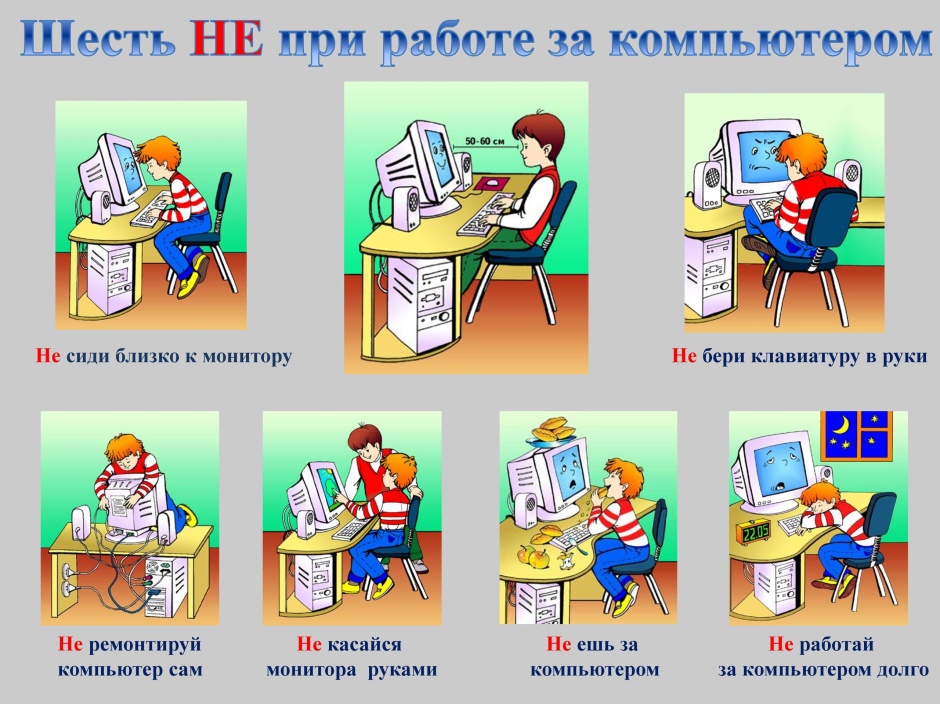 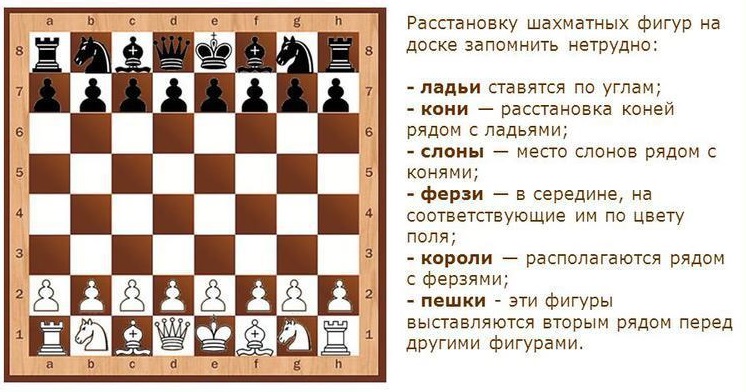 3минНовая тем а Просмотр презентации  Современные шахматные турниры организуются по стандартам Международной шахматной федерации (ФИДЕ), международная спортивная организация, объединяющая национальные шахматные федерации со всего мира. Фиде была основана в столице Франции – Париже 20 июля 1924 года. Именно поэтому 20 июля шахматисты празднуют Междунардный день шахмат.3 минПрактическая работа Ответы на вопросы викторины Какая организация проводит чемпионаты мира по шахматам?Кто является действующим чемпионом мира по шахматам?Кто является действующим чемпионом мира по шахматам?Кто является действующим чемпионкой мира по шахматам? Каких современных российских шахматистов ты знаешь? 3 минРефлексия Отправить на почту ответы на викторинуgareeva-kseniya@bk.ru